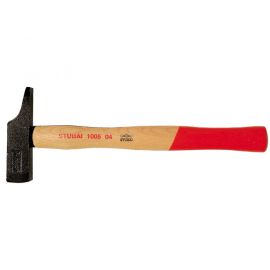 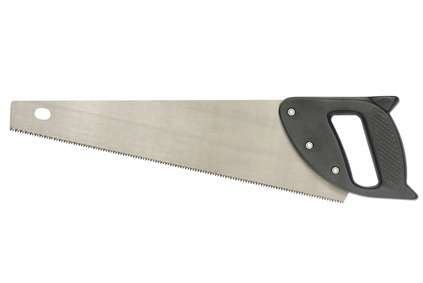 marteauscie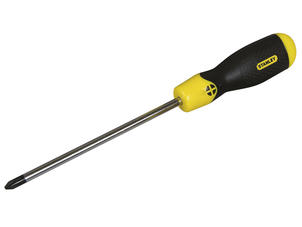 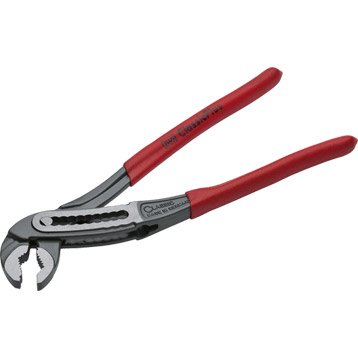 tournevispince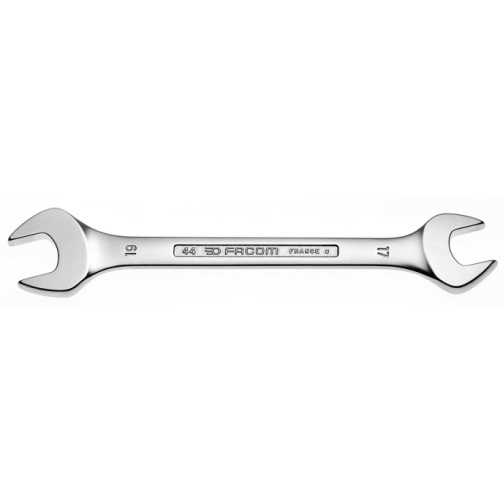 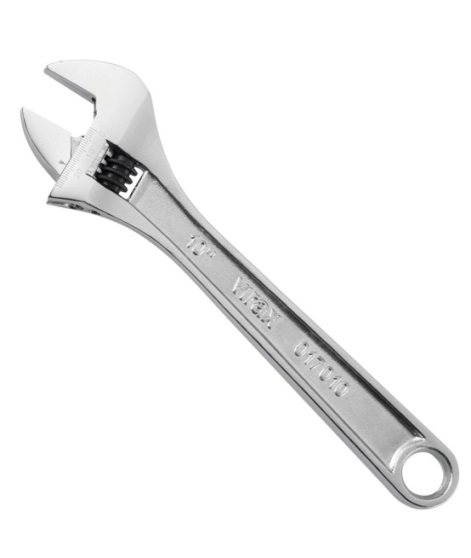 clé plateclé à molette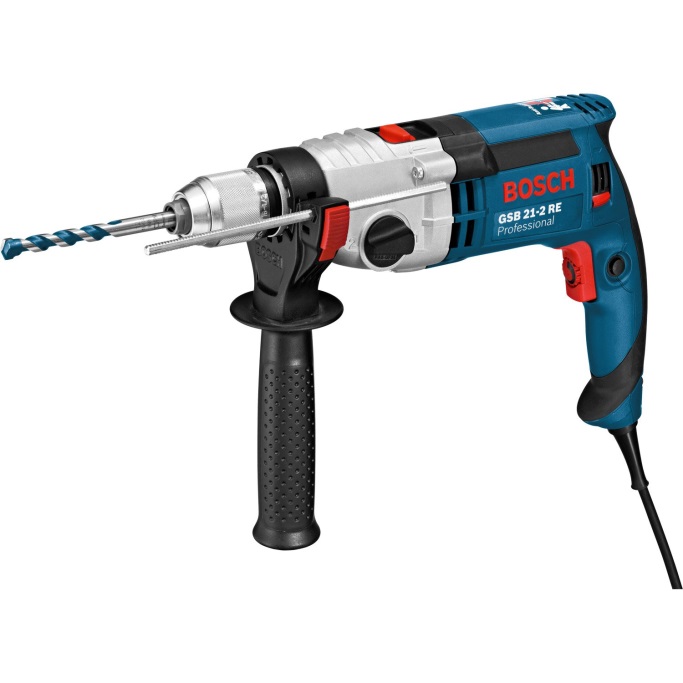 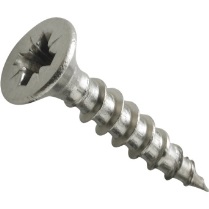 perceusevis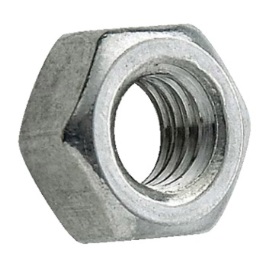 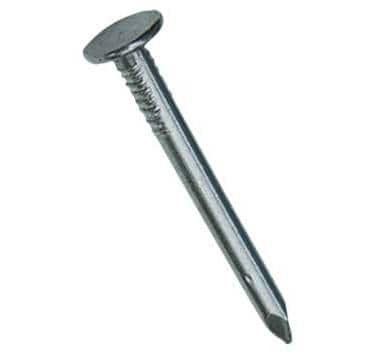 écrouclou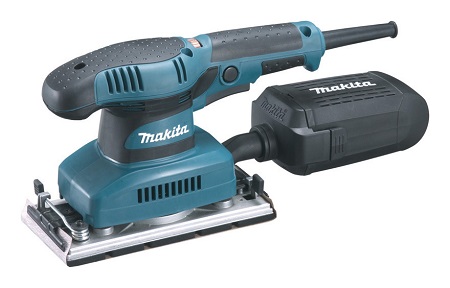 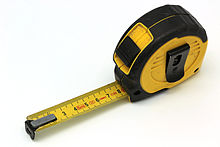 ponceusemètre ruban